GUÍA DE INGLÉS ¿Qué necesito saber?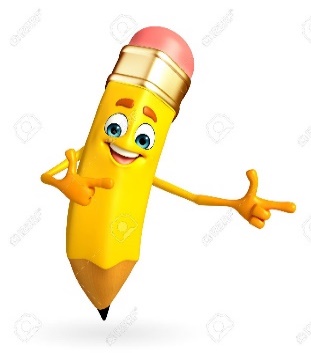 Entonces:Identificar es: Establecer, demostrar o reconocer la identidad de una cosa o persona.Entendemos por animales: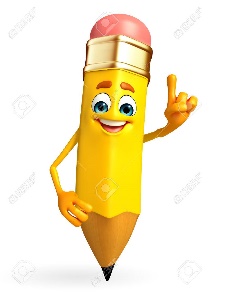 Las palabras descritas en la tabla anterior, son las que utilizaremos para desarrollar esta guía.Comencemos ….START!!!!I.- Read the sentences in the picture, they talk about what animals can do and what can’t do. Pay attention with the word but (Lee las oraciones en la imagen, ellas hablan sobre lo que los animales pueden y no pueden hacer. Pon atencion con la palabra but)Por ejemplo:A dog can run BUT can’t fly (Un perro puede correr PERO no puede volar)Generalmente da el contraste opuesto a lo que se esta diciendo en la oración.Para desarrollar estas oraciones lee las palabras de la tabla de arriba.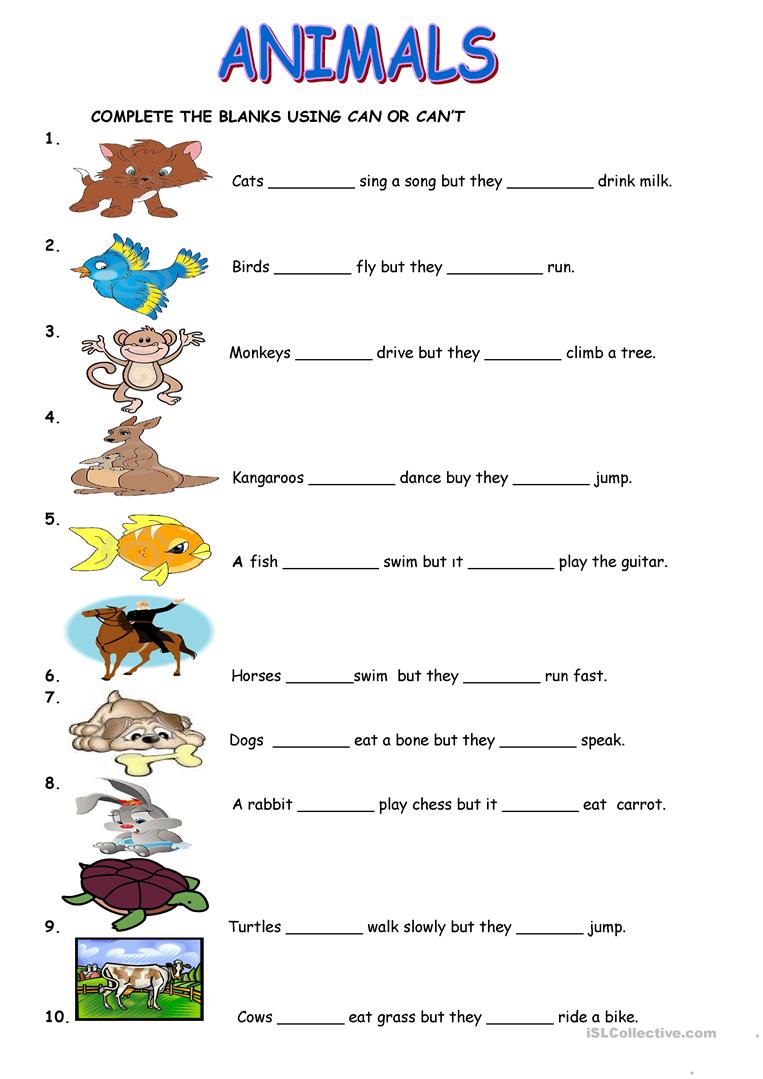 *Enviar foto de la guia desarrollada al whatsapp del curso y archivar en cuaderno de inglés.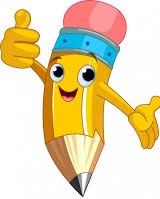 Name:Grade: 2°A   Date: semana N° 8¿QUÉ APRENDEREMOS?¿QUÉ APRENDEREMOS?¿QUÉ APRENDEREMOS?Objetivo (s):  OA14 -Escribir, sobre la base de imágenes, para: • identificar animales, acciones, objetos y partes de la casa, ocupaciones, lugares, comida; por ejemplo: parrot, lamp; a lion/toy/nurse/hospital; It’s a…; They are vets • expresar sentimientos; por ejemplo: I’m cold /sad • expresar cantidades en números hasta el veinte • agregar información; por ejemplo: I run and jumpdescribir ubicación de objetos y acciones que ocurren al momento de hablar; por ejemplo: in/on/under …; is/are sleepingObjetivo (s):  OA14 -Escribir, sobre la base de imágenes, para: • identificar animales, acciones, objetos y partes de la casa, ocupaciones, lugares, comida; por ejemplo: parrot, lamp; a lion/toy/nurse/hospital; It’s a…; They are vets • expresar sentimientos; por ejemplo: I’m cold /sad • expresar cantidades en números hasta el veinte • agregar información; por ejemplo: I run and jumpdescribir ubicación de objetos y acciones que ocurren al momento de hablar; por ejemplo: in/on/under …; is/are sleepingObjetivo (s):  OA14 -Escribir, sobre la base de imágenes, para: • identificar animales, acciones, objetos y partes de la casa, ocupaciones, lugares, comida; por ejemplo: parrot, lamp; a lion/toy/nurse/hospital; It’s a…; They are vets • expresar sentimientos; por ejemplo: I’m cold /sad • expresar cantidades en números hasta el veinte • agregar información; por ejemplo: I run and jumpdescribir ubicación de objetos y acciones que ocurren al momento de hablar; por ejemplo: in/on/under …; is/are sleepingContenidos: Can y can’t utilizado con animales.Contenidos: Can y can’t utilizado con animales.Contenidos: Can y can’t utilizado con animales.Objetivo de la semana: Relacionan imagen con contenido de texto.Objetivo de la semana: Relacionan imagen con contenido de texto.Objetivo de la semana: Relacionan imagen con contenido de texto.Habilidad: Identificar distintas caracteristicas de un animal.Habilidad: Identificar distintas caracteristicas de un animal.Habilidad: Identificar distintas caracteristicas de un animal.Can es una palabra que al español lo podemos traducir como “puedo” o “puedes” dependiendo de la persona que se este hablando en la oracion. Tambien encontramos la palabra Can’t que sería lo negativo a lo anterior, es decir, “no puedo” o “no puedes” Palabra en inglésSignificadoCómo se pronunciaSing a songCantar una canciónSing a songDrink milkTomar lecheDrink milkFlyVolarFlaiRunCorrerRanDriveManejarDraivClimb a treeTrepar un árbolClaim a triDanceBailarDensJumpSaltarYampSwimNadarSuimPlay the guitarTocar la guitarraPlei de gitarRun fastCorrer rápidoRan fastEat a boneComer un huesoIt a bounSpeakHablarEspikPlay chessJugar ajedrezPlei chesEat carrotComer zanahoriaIt carrotWalk slowlyCaminar lentoGuolk eslouliEat grassComer pastoIt grasRide a bikeAndar en bicicletaRaid a baik